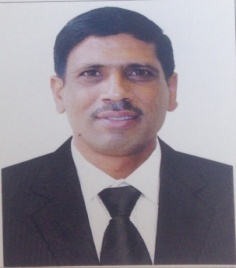 AslamPersonal InformationNationality	              PakistaniMarital Status	              MarriedVisa Status                       EmploymentDate of birth	              1 January 1972				E-mail		              aslam.332063@freemail.com OBJECTIVE:My prime objective is to work in a well reputed organization, where there is a good potential and I can contribute by effectively using my knowledge and experience to be a part of them.Professional Abilities:Working in Teams and Individually               Solving the Customer ProblemsDeveloping and maintaining Relationship between Customers & OrganizationDecision Making PowerOperation ManagementCoordinating SkillProblem SolvingERPQUALIFICATION:SHORT COURSES:PROFESSIONAL EXPERIENCE:RESPONSIBILITIESRecord all customer as well suppliers accountsReconciliation of Banks and Parties accountsPayrolls of employeesPetty Cash VoucherOperating of accounts softwareJournal EntriesExpense JVBills BookingDebit and Credit NoteMaterial in TransitReceiving the PaymentDriving License United Arab Emirates    .   Have UAE driving license no.3 valid till 2025 	HobbiesBooks ReadingTraveling	CricketLanguage SkillsEnglish	             (Speaking, Reading, Writing)Urdu                  (Speaking, Reading, Writing)Punjabi	             (Speaking, Reading, Writing)  Arabic                  speaking UnderstandingReferenceReference will be provided, if required….	DegreeYearBoard/ UniversityB.A1994      Punjab University LahoreF.A1990     Board Of Intermediate &Secondary Education, GujranwalaMetric1988     Board Of Intermediate &Secondary Education, Gujranwala	DegreeYearBoard/ UniversityComputer Course1990Global institute of computer scienceERP2006Al Habtoor Leighton GroupORGANIZATIONDESIGNATIONDURATIONAllied Bank PakistanCashierFrom 12_08_1998  to 30_03_2005Al Habtoor Leighton Group DubaiCashier18/05/2005 to 31/12/2014Al Habtoor Leighton Group DubaiSenior Payroll petty cash In chargeFrom 01/01/2015 to 13 July 2016